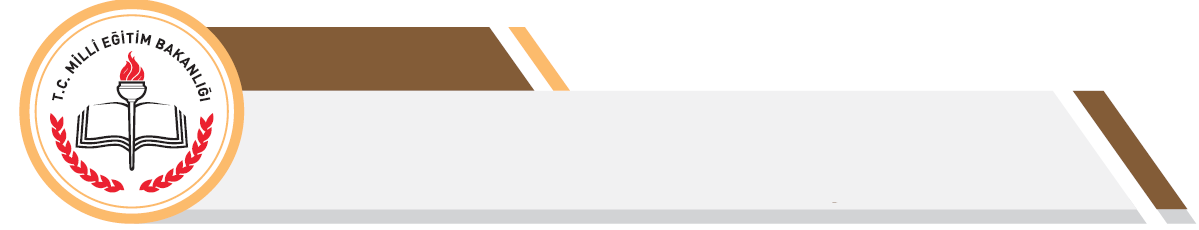 * Çizelgelerde istenildiği taktirde satır ekleme ve satır çıkarma yapılabilir. RİBA her okul kademesine göre (okul öncesi, ilkokul, ortaokul ve lise) farklı düzeyde hazırlanmıştır. İlkokul, ortaokul ve lise kademelerinde öğrenci, öğretmen ve veli formları, okul öncesi kademesinde ise öğretmen ve veli formları düzenlenmiştir. Anketlerin uygulanması ve çizelgelerin doldurulması süreçleri aşağıdaki tabloda özetlenmiştir:* Öğrenci ve veli formları sınıf rehber öğretmeni, öğretmen formları ise okul rehberlik öğretmeni tarafından uygulanır. Okul rehberlik öğretmeni olmayan okullarda anketlerin uygulanması, veri girişleri ve değerlendirme süreçleri okulda rehberlik hizmetlerinden sorumlu öğretmen ya da yöneticiler tarafından gerçekleştirilir. Sınıf rehber öğretmenleri tarafından RİBA Öğrenci Sınıf Sonuç Çizelgeleri doldurulur ve okul rehberlik öğretmeni tarafından bu çizelgeler birleştirilerek, RİBA Öğrenci Okul Sonuç Çizelgesi oluşturulur. Ayrıca okul rehberlik öğretmeni tarafından RİBA Öğretmen Okul Sonuç Çizelgesi ve RİBA Veli Okul Sonuç Çizelgesi doldurulur. Okul sonuç çizelgelerinde madde ortalamalarının bulunduğu sütun ilgili Rehberlik Araştırma Merkezine elektronik ortamda gönderilir.* Anketlerin uygulanması sürecinde öğrenci, öğretmen ve velilerden isim alınmadığı için veri girişlerinde anketlere numara verilir. Sınıf sonuç çizelgesindeki her anketin girildiği satırdaki sıra numarası anketin üzerine elle yazılır. * Özel Eğitim İş Uygulama Merkezi ve Özel Eğitim Uygulama Okullarında anket formları uygulanmayabilir ve çizelgeler doldurulmayabilir. Ancak diğer özel eğitim kurumlarında veli ve öğretmenlere uygulanmak şartı ile öğrencilere uygulanması kararı okul idaresi ve rehber öğretmen tarafından öğrencilerin gelişim düzeyleri dikkate alınarak kararlaştırılır.